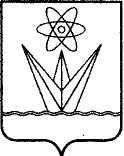 АДМИНИСТРАЦИЯЗАКРЫТОГО АДМИНИСТРАТИВНО-ТЕРРИТОРИАЛЬНОГО ОБРАЗОВАНИЯГОРОДА  ЗЕЛЕНОГОРСКАКРАСНОЯРСКОГО КРАЯП О С Т А Н О В Л Е Н И Е 02.07.2021                                        г. Зеленогорск                                                      № 89-пО внесении изменений в Примерное положение об оплате труда работниковмуниципальных бюджетных и казенныхучреждений, находящихся в ведении МКУ «КФиС», утвержденное постановлениемАдминистрации ЗАТО г. Зеленогорска от 31.08.2018 № 165-пНа основании Трудового кодекса Российской Федерации, в соответствии с постановлением  Администрации ЗАТО г. Зеленогорска от   12.04.2021 № 46-п «Об утверждении Положения о системе оплаты труда работников муниципальных учреждений города Зеленогорска», руководствуясь Уставом города,ПОСТАНОВЛЯЮ:Внести в Примерное положение об оплате труда работников муниципальных бюджетных и казенных учреждений, находящихся в ведении Муниципального казенного учреждения «Комитет по делам физической культуры и спорта г. Зеленогорска», утвержденное постановлением  Администрации ЗАТО                    г. Зеленогорска от 31.08.2018 № 165-п, изменения, дополнив в приложении № 1 пункт 7 строками следующего содержания:«                          ».2. Настоящее постановление вступает в силу в день, следующий за днем его опубликования в газете «Панорама».Глава ЗАТО г. Зеленогорска	          		                      	                 М.В. СперанскийНачальник центра ГТО9 025Администратор дежурный3 511Контролер3 016